Monday 11th January 2021  Page 1												Activity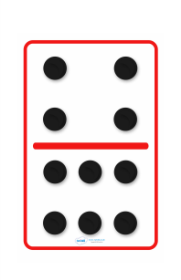 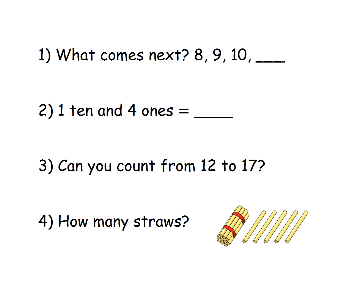 		4 + 6 =		6 + 4 =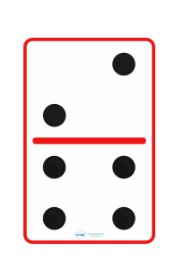 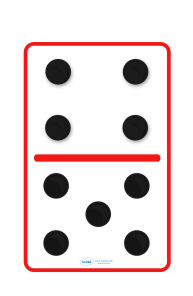 